Directions This activity is intended for grades 3 – 5.Draw a jeopardy board on a white board or chalkboard (see the board on the next page). Break the class into teams and designate an individual to provide answers.  The teacher will determine the starting team.The starting team will pick their first category and value and the teacher will read the corresponding question out loud.  Once the teacher finishes reading, allow the teams to buzz in (or raise their hands).  The first team to buzz in will have a chance to answer.  If the answer is wrong, wait for another contestant to buzz in.  If the answer is correct, that contestant gets the points and can choose the next clue.If a contestant gets an answer wrong, they will lose the amount of points that clue was worth.  In the television version, contestants can have negative points (you do not have to follow this rule).Once the entire table is answered continue to Final Jeopardy.  In Final Jeopardy, give each team a chance to write the amount they would like to wager. Reveal the question and give teams 60 seconds to write their answers.  After 60 seconds, ask each team to share their answer and wager.  Add or subtract points from their score and determine the winning team.Alternatively, this game can also be played individually. SuppliesJeopardy board (drawn on white board/chalkboard)Pen and paper to keep scoreBuzzer for each team or individual (optional)Learning ObjectivesIdentification of mosquito habitatsDemonstrate personal protection methodsKnowledge of mosquito biology and ecologyJeopardy CluesMosquito Biology: 100What is the first stage of a mosquito’s lifecycle?A: EggMosquito Biology: 200True or False: Only female mosquitoes feed on blood?A: TrueOnly female mosquitoes have a proboscis (a long, jagged mouth part on the mosquito’s head) that is adapted for piercing skin, and only the females feed on blood. Male mosquitoes typically feed on plant nectar. Mosquito Biology: 300What is the long, feathery organ on the mosquito’s head used to hear and smell?A: Antenna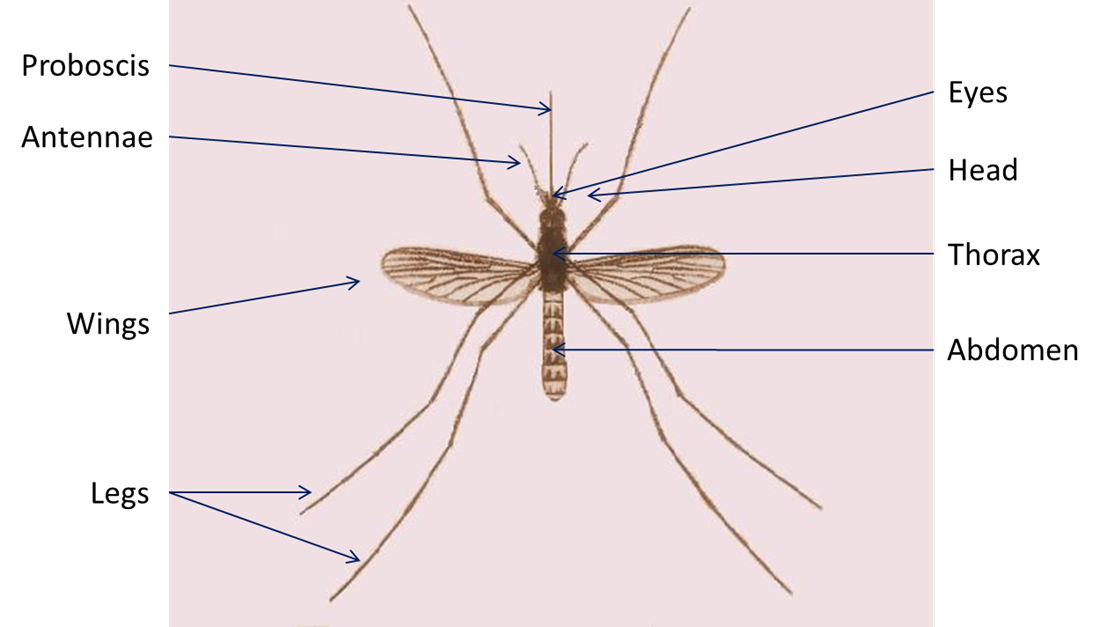 Mosquito Habitats: 100True or false: All mosquitoes require water for their larvae to develop?A: True Larvae (larva, also called wigglers or wrigglers) is the part of the mosquito lifecycle that comes after the eggs hatch. The larvae hang from the surface of water and breathe through tubes. The larval stage lasts for about 1 week.Mosquito Habitats: 200What man-made containers can mosquitoes use as larval habitats?A: Buckets, cans, flower pots, or old tires (among other things)Mosquito Habitats: 300What is the favored habitat for mosquitoes that can carry Eastern Equine Encephalitis (EEE)?A: Bogs and swampsMosquito Protection: 100When are mosquitoes most active?A: At dawn and dusk (early morning and early evening)Mosquito Protection: 200What type of clothing should you wear when going outside to lessen your chance of getting bit by a mosquito?A: Long sleeves and long pantsMosquito Protection: 300How often should you empty the water of containers like bird baths or pet bowls so that mosquito larvae won’t have time to complete their lifecycle?A: At least once per weekMosquito Diseases: 100Name one of the viruses that mosquitoes can carry in Maine?A: Eastern Equine Encephalitis (EEE), West Nile virus (WNV), or Jamestown Canyon virus (JCV)Mosquito Diseases: 200Name one of the diseases that you can get when traveling outside of the United States?A: Malaria, Chikungunya, Zika, Dengue Mosquito Diseases: 300What is one symptom of EEE, WNV, or JCV?A: Common symptoms include: fever, head and body aches, lack of energy, vomiting. Serious symptoms include: disorientation, seizures, paralysis, coma, or death.Final Jeopardy Question!Name the repellent that is EPA approved for use on clothing only.A: Permethrin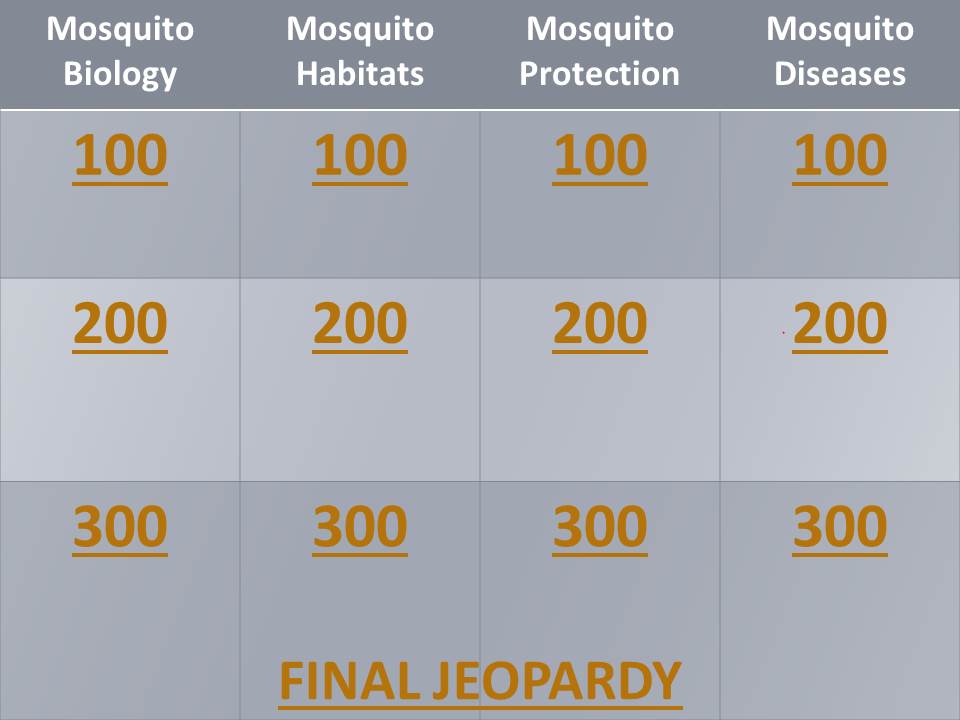 